BrazilBrazilBrazilBrazilOctober 2028October 2028October 2028October 2028SundayMondayTuesdayWednesdayThursdayFridaySaturday1234567Election Day891011121314Our Lady of Aparecida1516171819202122232425262728293031Election DayNOTES: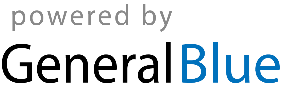 